ISTITUTO COMPRENSIVO STATALE “ALDO MORO”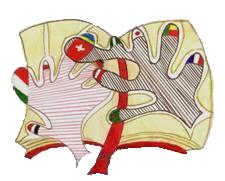 Scuola Infanzia, Primaria e S.S.1°Via R. Viviani n° 2 Maddaloni, CE – tel. 0823/ 435949- fax 0823/ 402625 C.F. 93086020612PEC: ceic8av00r@pec.istruzione.it    e-mail:ceic8av00r@istruzione.it     www.aldomoromaddaloni.edu.itATTISITO WEBALBO ON LINEAMMINISTRAZIONE TRASPARENTEAllegato A: MODULO DI ADESIONE e DICHIARAZIONE LIBERATORIA PER FOTOGRAFIE E RIPRESE VIDEO A TUTELA DELLA PRIVACY DEI MINORIPROGETTO: NUOVE FRONTIERE PER LA DIDATTICA CODICE PROGETTO: M4C1I3.1-2023-1143-P-32105 CODICE CUP: E14D23003650006Piano nazionale di ripresa e resilienza, Missione 4 – Istruzione e ricerca – Componente 1 – Potenziamento dell’offerta dei servizi di istruzione: dagli asili nido alle università – Investimento 3.1 “Nuove competenze e nuovi linguaggi”, finanziato dall’Unione europea – Next Generation EU – “Azioni di potenziamento delle competenze STEM e multilinguistiche” (D.M. n. 65/2023) PERCORSI DI ORIENTAMENTO E FORMAZIONE PER IL POTENZIAMENTO DELLE COMPETENZE STEM, DIGITALI E DI INNOVAZIONE DEGLI STUDENTI – SCUOLA INFANZIA -“LINEA DI INTERVENTO AIl sottoscritto	, nato a	( ) il   /	/ 	e residente a	(		), in			;la sottoscritta	, nata a	( ), il  /	/ 	e residente a	(		), in  			in	qualità	di	genitore/i	dell’alunno/a	frequentante	lasez	della scuola dell’Infanzia, plesso 	AUTORIZZANOil/la proprio/a figlio/a a frequentare le attività didattico-formative relative all’edizione appresso indicata:I sottoscritti inoltre AUTORIZZANOai sensi dell’Art. 961.633/1941 — (Protezione del diritto d’autore e di altri diritti connessi al suo esercizio) - D.Lgs. 196/2003 “Codice in materia di protezione dei dati personali”) - (GDPR n. 679/2016 “Protezione dati personali”)l’ I.C. “A. Moro” di Maddaloni all'effettuazione e all'utilizzo di fotografie, video o altri materiali audiovisivi contenenti l'immagine, il nome e la voce del proprio figlio/a, relativamente alle attività svolte nell’ambito del progetto “Nuove competenze e nuovi linguaggi Azioni di potenziamento delle competenze STEM e multilinguistiche (D.M. 65/2023) ” per scopi documentativi, formativi e informativi. Le immagini e le riprese audio-video realizzate dalla scuola, nonché gli elaborati prodotti dagli studenti durante le attività scolastiche, potranno essere utilizzati esclusivamente per documentare e divulgare le attività della scuola tramite il sito internet di Istituto, pubblicazioni su supporti cartacei o digitali, mostre, corsi di formazione, seminari, convegni e altre iniziative promosse dall'Istituto anche in collaborazione con altri Enti. La presente autorizzazione non consente l'uso dell’immagine in contesti che pregiudichino la dignità personale ed il decoro del minore e comunque per uso e/o fini diversi da quelli sopra indicati. Il/la sottoscritto/a conferma di non aver nulla a pretendere in ragione di quanto sopra indicato e di rinunciare irrevocabilmente ad ogni diritto, azione o pretesa derivante da quanto sopra autorizzato.Maddaloni,   	(firma entrambi i genitori) (o chi esercita la potestà genitoriale)EDIZIONEPLESSO SCUOLA INFANZIAINDICARE CON LA X  L’EDIZIONE SCELTAPrimi passi nel coding 1 Robotica con i bee bot 1 Primi passi nel coding 2 Robotica con i bee bot 2